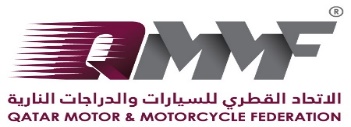 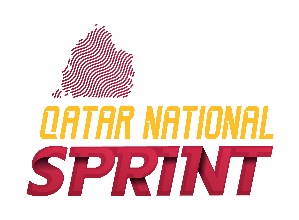          ASN License / One Event License		Driving License		      Authorization from the car owner          ID Card					Vehicle Registration		 Credit Card ( VISA/ Mastercard)	  Cash						Only Qatari Riyal is accepted Bank Transfer					Qatar Motor & Motorcyle Federation/ Qatar National Bank           						                Account No: 0013-009860-002B / SWIFT CODE: QNBAQAQA  					                IBAN: QA14 QNBA 0000 0000 0013 0098 6000 2I am aware that racing is a dangerous activity and I accept all the risks that this activity implies, and I do it at my own responsibility, renouncing myself, my inheritors and other legal representatives, to the exercise of any claim for injury or damage or other penal or civil action of contractual or extra-contractual responsibility against Qatar Motor and Motorcycle Federation, or against the people employed or rendering their services to these companies or organizers.Drivers Name :		 ________________________________________Drivers Signature:	 ________________________________________Date:			________________________________________2022 QATAR NATIONAL SPRINT – ENTRY FORMDRIVERS INFORMATIONDRIVERS INFORMATIONSURNAMENAMEPO BOXTOWN & COUNTRYDATE OF BIRTH (day/month/year)NATIONALITYMOBILE NUMBEREMAIL ADDRESSRACING LICENSE NUMBERFMNRDRIVING LICENSEVALIDITYCOMPULSARY DOCUMENTATIONS TO BE PRESENTEDVEHICLE INFORMATION – CAR 1VEHICLE INFORMATION – CAR 1VEHICLE INFORMATION – CAR 1MAKE:MODEL:CC:PLATE NUMBER:YEAR:COLOR:VEHICLE INFORMATION – CAR 2VEHICLE INFORMATION – CAR 2VEHICLE INFORMATION – CAR 2MAKE:MODEL:CC:PLATE NUMBER:YEAR:COLOR:PROOF OF PAYMENTPROOF OF PAYMENTPROOF OF PAYMENTPROOF OF PAYMENTPROOF OF PAYMENTPROOF OF PAYMENTPROOF OF PAYMENTPROOF OF PAYMENTCHAMPIONSHIPCHAMPIONSHIPWILD CARD – QAR 315.00WILD CARD – QAR 315.00WILD CARD – QAR 315.00WILD CARD – QAR 315.00WILD CARD – QAR 315.00QAR 1,050.00QAR 1,050.00ROUND 1ROUND 2ROUND 2ROUND 3ROUND 4ROUND5ROUND 6      CAR 1      CAR 1      CAR 2      CAR 2PAYMENT